A° 2022	N° 91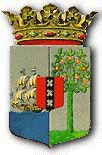 PUBLICATIEBLADMINISTERIËLE REGELING MET ALGEMENE WERKING, van de 18de augustus 2022 strekkende tot vaststelling van maximum groot- en kleinhandelsprijzen (Regeling Makutu Básiko 2022)____________De Minister van Economische Ontwikkeling,	Overwegende:dat op grond van artikel 23, eerste lid, van de Staatsregeling van Curaçao de bestaanszekerheid van de bevolking, de spreiding van welvaart en de bevordering van welzijn, voorwerp van zorg van de overheid zijn;dat Curaçao zich heeft verbonden aan de uitvoering van de Agenda 2030 voor de Duurzame Ontwikkeling van de Verenigde Naties en dat in deze agenda, 17 ‘Sustainable Development Goals’ (SDG's) zijn opgenomen gericht op het tegengaan van onder andere de armoede (SDG 1) en de hongersnood (SDG 2);dat voedselzekerheid en de betaalbaarheid van primaire levensmiddelen van essentieel belang voor een veilig en waardig bestaan van de bevolking zijn;dat één van de beleidsprioriteiten van het Ministerie van Economische Ontwikkeling is om de rechten en belangen van consumenten te beschermen door onder ander de producten in de ‘Makutu Básiko’ uit te breiden en dat primaire levensmiddelen beschikbaar en betaalbaar zijn voor eenieder, in het bijzonder de minder draagkrachtigen; dat de Minister van Economische Ontwikkeling, gezien de wereldwijde stijgende prijzen van verschillende producten,  maximale mark-up percentages op de groot- en kleinhandelsprijzen van de producten wenst vast te stellen;     dat hiertoe de Regeling Makutu Básiko Augustus 2012 wordt vervangen;	Gelet op:artikel 2 van de Prijzenverordening 1961;  Heeft besloten: Artikel 1 BegripsbepalingIn deze regeling wordt verstaan onder: Artikel 2 Maximum groothandelsprijsHet is verboden de goederen, genoemd in de Makutu Básiko aan te bieden of te verkopen tegen een hogere groothandelsprijs dan die welke wordt berekend met inachtneming van de voor het betreffende goed vermelde mark-up op de kostprijs van dat goed.Artikel 3Maximum kleinhandelsprijsHet is verboden de goederen, genoemd in de Makutu Básiko aan te bieden of te verkopen tegen een hogere kleinhandelsprijs dan die welke wordt berekend met inachtneming van de voor het betreffende goed vermelde mark-up op de maximum groothandelsprijs of kostprijs van dat goed.Artikel 4Groothandel mark-upEen groothandel die ook goederen als bedoeld in de Makutu Básiko aan consumenten respectievelijk eindgebruikers doch geen wederverkopers, verkoopt en levert, gebruikt bij de berekening van de kleinhandelsprijs slechts de groothandel mark-up en niet zowel de groothandel mark-up als de kleinhandel mark-up. Artikel 5Kleinhandel mark-upEen kleinhandel die zelf goederen als bedoeld in de Makutu Básiko importeert en deze goederen aan consumenten respectievelijk eindgebruikers doch geen wederverkopers, verkoopt en levert, gebruikt bij de berekening van de kleinhandelsprijs slechts de kleinhandel mark-up en niet zowel de groothandel mark-up als de kleinhandel mark-up. Artikel 6Voorschriften voeren administratieIedere groothandel of kleinhandel die goederen als bedoeld in de Makutu Básiko, aanbiedt of verkoopt of daartoe voorhanden heeft, is verplicht een zodanige administratie te voeren dat daaruit ter zake die goederen te allen tijde blijkt:de kostprijs van die goederen;de wijze waarop die kostprijs gevormd is; ende onderliggende bewijsstukken. Artikel 7Voorschriften betreffende de bekendmaking van prijzenIedere groothandel of kleinhandel die goederen als bedoeld in de Makutu Básiko, aanbiedt of verkoopt of daartoe voorhanden heeft, is verplicht, voor de bekendmaking van de prijzen waartegen goederen worden aangeboden, de volgende informatie te verschaffen in een digitale prijspublicatie applicatie of een Microsoft Excel sheet formaat:1.	Bedrijfsnaam				5.	Barcode 2.	Productnaam				6.	Eenheid3.	Merk 					7. 	Gewicht/Grootte4.	Categorie 				8. 	Verkoopprijs inclusief omzetbelastingArtikel 8WijzigingenDe tabellen 2 en 3 opgenomen in de bijlage behorende bij de Regeling maximum groothandelsmarge en maximum kleinhandelsmarge in verband met COVID-19 vervallen. Artikel 9Intrekking De Prijzenbeschikking was- en reinigingsmiddelen 1986, de Prijzenbeschikking groot- en klein marges maandverband en papierenzakdoekjes 1988, de Prijzenbeschikking Levensmiddelen Curaçao februari 1988 en de Regeling Makutu Básiko Augustus 2012 worden ingetrokken.Artikel 10InwerkingtredingDeze regeling treedt in werking met ingang van 1 september 2022.Artikel 11CiteertitelDeze regeling wordt aangehaald als: Regeling Makutu Básiko 2022.Willemstad, 18 augustus 2022De Minister van Economische Ontwikkeling,R.M. CIJNTJEUitgegeven de 19de augustus 2022De Minister van Algemene Zaken a.i.,S.A. VAN HEYDOORNToelichting behorende bij de Regeling Makutu Básiko 2022Algemeen Het doel van de Regeling Makutu Básiko 2022 (hierna: Regeling Makutu Básiko) is om de toegang van consumenten tot primaire levensmiddelen te vergroten door het handhaven van redelijke en betaalbare prijzen. Bij stijgende prijzen neemt de koopkracht van de consument af en wordt het moeilijker voor de consument om in haar primaire levensbehoeften te voorzien. De ‘Makutu Básiko’ dient primair om de belangen van consumenten te beschermen door de hoge prijsstijgingen te mitigeren en secundair om consumenten te garanderen dat eenieder toegang kan krijgen tot primaire levensmiddelen tegen een redelijke en betaalbare prijs.Uitbreiding Makutu BásikoHet is de Minister van Economische Ontwikkeling noodzakelijk gebleken om de Regeling Makutu Básiko Augustus 2012 te vervangen. Aan deze opvatting liggen de volgende overwegingen ten grondslag. In de eerste plaats, het gegeven dat het land Curaçao zich momenteel in een zware financieel-economische en sociaaleconomische crisis bevindt als gevolg van de wereldwijde uitbraak (lees: pandemie) van het SARS-CoV-2 virus (COVID-19). Ten tweede, dat deze crisis geleid heeft tot een toename van de werkloosheid met alle sociale gevolgen van dien voor huishoudens (o.a. minder netto besteedbaar inkomen en in veel gevallen oplopende schulden). In de derde plaats, dat op de korte en de middellange termijn forse prijsstijgingen worden verwacht als gevolg van de stijgende internationale olieprijzen, de wereldwijde verstoringen van de toeleveringsketens en de oorlog tussen Rusland en Oekraïne. Gezien de sterke importafhankelijkheid van Curaçao, zullen deze ontwikkelingen zich rechtstreeks vertalen naar de binnenlandse prijzen. De regering ziet zich daarom genoodzaakt om de prijsopdrijvingen ten gevolge van de bovengenoemde bijzondere omstandigheden die in strijd zijn met het algemeen belang tegen te gaan of te voorkomen door prijsregulering.Mark-up In de Regeling Makutu Básiko worden de prijzen vastgesteld aan de hand van de maximale mark-up op de kostprijzen van goederen voor zowel de groothandel als de kleinhandel. Hiermee wordt bewerkstelligd, dat de prijzen van de in de tabellen opgenomen levensmiddelen beschikbaar gesteld en betaalbaar worden gehouden. Tot de ‘Makutu Básiko’ behoren tevens de voedingsproducten, kippeneieren en brood. Voor deze voedingsproducten wordt in plaats van een maximale mark-up, een maximale prijs voor de groot- en de kleinhandel bepaald. Deze maximale prijs wordt in een aparte ministeriële regeling vastgesteld.  Prijspublicatie applicatieHet Ministerie van Economische Ontwikkeling (hierna: MEO), heeft een prijspublicatie applicatie (hierna: PPA) ontwikkeld die binnenkort wordt gelanceerd. Eenieder kan de PPA downloaden en via de PPA alle informatie genoemd in artikel 7 van deze regeling ontvangen en kan dan nagaan welke van de  groothandels of kleinhandels voordeliger uitkomen.    Thans gaan de ambtenaren c.q. controleurs van MEO naar de groothandels of kleinhandels en maken foto’s van verschillende producten en vervolgens wordt de informatie van de producten gekopieerd op de PPA. Op deze wijze wordt het werk van de economische inspectie langzamerhand gedigitaliseerd. De informatie die door de groothandel en de kleinhandel verschaft wordt is in feite ter controle op de naleving van de Regeling Makutu Básiko en tevens een transparante manier om informatie vast te leggen voor de consumenten ter vergelijking van prijzen tussen verschillende aanbieders.  TabellenIn de Regeling Makutu Básiko zijn vijf (5) tabellen opgenomen. In het onderhavige overzicht worden deze vijf (5) tabellen in het kort uiteengezet:Financiële paragraafHet bepalen van de maximale mark-up op de kostprijzen van de producten behorende tot de Regeling Makutu Básiko heeft geen financiële gevolgen voor het Land. Advies Sociaal Economische RaadDe Sociaal Economische Raad (hierna: SER) heeft in de plenaire vergadering van 20 mei 2022 haar advies inzake de concept-ministeriële regeling met algemene werking tot vaststelling van de maximum groot- en kleinhandelsprijzen (Regeling Makutu Básiko 2022) vastgesteld. De SER adviseert de regering de maatregelen te heroverwegen en daarbij de opmerkingen en aanbevelingen die de SER heeft gemaakt, te betrekken.Hieronder gaat de regering in op de opmerkingen die de SER heeft gemaakt en tevens wordt aangegeven hoe de Regeling Makutu Básiko 2022, al dan niet naar aanleiding van de SER, is aangepast. De SER constateert dat het begrip 'marge' gedurende reeds lange tijd wordt gebruikt in de regelgeving inzake de ‘Makutu Básiko’. Opvallend hierbij is dat in de Prijzenverordening van 1961 uitsluitend gesproken wordt over prijzen en niet over ‘marges’. De SER vraagt zich, niettegenstaande het voorgaande, af waarom in de plaats van het begrip ‘marge’ niet overwogen is het begrip 'mark-up' te gebruiken. In het licht van het voorgaande doet de SER de aanbeveling om nader te onderbouwen waarom expliciet voor het begrip ‘marge’ is gekozen in plaats van voor het begrip ‘mark-up’.Opgemerkt wordt dat in de Regeling Makutu Básiko Augustus 2012 inderdaad het begrip ‘mark-up’ in de tabellen wordt gebruikt. In deze regeling is per abuis het begrip ‘marge’ in de tabellen opgenomen. De tabellen behorende bij deze regeling en overal waar de term marge is gebruikt, zijn vervangen door de term ‘mark-up’. Ofschoon het bestaansminimum (de armoedegrens of 'poverty line' in het Engels) als maatstaf wordt gebruikt ter bepaling van de specifieke doelgroep waar de onderhavige conceptregeling in beginsel betrekking op heeft, beveelt de SER aan een nieuwe armoedegrens (zowel een objectieve als een subjectieve) door het Centrale Bureau van Statistiek (hierna: CBS) te laten berekenen aangezien de huidige de periode 2008-2018 besloeg waardoor zij inmiddels achterhaald is. Actualisering van de armoedegrens, waarmee - naar de SER heeft vernomen - in 2019 een aanvang zou worden gemaakt doch (nog) niet is geconcretiseerd, acht de SER niet alleen in het kader van de voorgenomen conceptregeling van eminent belang, doch ook en vooral met het oog op versterking van het gebruik van actuele en betrouwbare statistische informatie en data ten behoeve van beleidsontwikkeling en besluitvorming in brede zin.In de Notitie Makutu Básiko van februari 2020 wordt het bestaansminimum van het jaar 2017 van diverse categorieën weergegeven. Opgemerkt wordt dat er inderdaad een nieuwe armoedegrens door het CBS berekend dient te worden om over actuele informatie en data te kunnen beschikken. Het voorstel van de SER wordt met het CBS gecommuniceerd. Zeer relevant in het kader van de conceptregeling is de beschikbaarheid over actuele inflatiecijfers. Met de nodige behoedzaamheid en terughoudendheid is de SER daarom ietwat verbijsterd over de recente berichtgeving in de lokale media dat het CBS kennelijk niet in staat is inflatiecijfers te produceren, wanneer daarom wordt gevraagd. De SER acht de laatste inflatiecijfers juist van belang vanwege de meest recent geregistreerde inflatie in de Verenigde Staten van Amerika van 8,54 procent en in Nederland van 11,2 procent. Omdat Curaçao vooral vanuit deze twee landen importeert, wordt die inflatie mee geïmporteerd hetgeen niet onbeduidend is in het licht van het doel van de onderhavige conceptregeling. De SER dringt bij de regering erop aan om de problematiek rondom het produceren van inflatiecijfers met de nodige urgentie aan te pakken.De bezorgdheid van de SER wordt met het CBS gecommuniceerd en getracht wordt om gezamenlijk deze problematiek aan te kaarten en op te lossen.Vanwege de door de Wereldbank verwachte schokken en pieken in de grondstof-, voedsel- en energieprijzen wereldwijd als gevolg van de oorlog in Oekraïne en de sterke Curaçaose importafhankelijkheid, verdient het aanbeveling, mede met het oog op borging van de integraliteit - dus van de samenhang en de volledigheid - dat de door de SER geïdentificeerde SDG's en wellicht zelfs anderen, die een directe correlatie hebben met voedselzekerheid en het voorzien in de primaire levensbehoeften, eveneens in beleidsmatige zin als prioritair worden aangemerkt. Naar het oordeel van de SER noodzaakt het voorgaande tot het voeren van gericht overheidsbeleid op de korte termijn ten behoeve van minderdraagkrachtige huishoudens. Het bovenstaande voorstel om te komen tot een beleid wordt met de Minister van Sociale Ontwikkeling, Arbeid en Welzijn gecommuniceerd. Daar de primaire verantwoordelijkheid bij het Ministerie van Sociale Ontwikkeling, Arbeid en Welzijn (hierna: het Ministerie van SOAW) ligt, zal MEO tevens voorstellen om deel uit te maken van deze werkgroep.De SER vraagt zich af in hoeverre het economische instrument van prijsregulering op grond van artikel 2, van de Prijzenverordening 1961, zoals gewijzigd, vanuit economisch en juridisch oogpunt verdedigbaar en uitlegbaar is als een koopkrachtpakket voor kwetsbare huishoudens. In de Notitie Makutu Básiko van februari 2020 is bepaald dat de overwegingen in de tot nu toe geldende Regeling Makutu Básiko Augustus 2012 niet het ingrijpen van de Minister van Economische Ontwikkeling uit hoofde van de Prijzenverordening 1961 uit economisch oogpunt rechtvaardigt. Echter is het vanuit sociaaleconomische invalshoek wel uit te leggen en te verantwoorden als het gaat om dalende koopkracht van min- en onvermogenden. De primaire verantwoordelijkheid in deze ligt bij het Ministerie van SOAW. MEO is bereid om in een werkgroep een beleidsnotitie uit te brengen die als basis kan dienen voor beleidsrichtlijnen voor voornoemde doelgroep.  Voorts is het de Minister van Economische Ontwikkeling noodzakelijk gebleken om de Regeling Makutu Básiko Augustus 2012 te vervangen. Aan deze opvatting liggen de overwegingen ten grondslag die hiervoor reeds zijn omschreven. De taak van de regering is om de prijsopdrijvingen ten gevolge van de bovengenoemde bijzondere omstandigheden die het algemeen belang niet dienen, tegen te gaan of te voorkomen door het opleggen van prijsregulering op grond van artikel 2 van de Prijzenverordening 1961. De ‘Makutu Básiko’ is een instrument hiervoor en dient primair om de belangen van consumenten te beschermen door middel van regulering van de stijgende prijzen en secundair om consumenten te garanderen dat eenieder toegang krijgt tot primaire levensmiddelen tegen een redelijke en betaalbare prijs. De considerans en de toelichting van deze regeling zijn in dit kader aangepast. Afgezien van het feit dat noch in de aanbiedingsbrief van de minister noch in de toelichting bij de conceptregeling een nadere detaillering dan wel specificering wordt gegeven van het soort levensmiddelen of producten waar het precies om gaat en evenmin een verantwoording wordt afgelegd over de nieuwe groot- en kleinhandels marges dieper productcategorie zullen worden berekend, is de constatering dat deze uitbreiding behalve sociaal-maatschappelijke, financieel-economische en sociaal economische implicaties, ook gevolgen heeft voor de Lands Financiën (heffing van douanerechten en omzetbelasting bij invoer). Een uitgebreidere en deugdelijke motivering zoals impliciet volgt uit het bepaalde in artikel 11 van de Landsverordening comptabiliteit 2010 (A.B. 2010, no. 87) acht de SER in dit specifiek geval - omwille van de zorgvuldigheid en volledigheid - wenselijk en wellicht zelfs noodzakelijk. De SER dringt er bij de minister dan ook op aan om zijn collega van Financiën in overweging te geven het gebruik van stempel adviezen in bijzondere gevallen met mogelijk verstrekkende gevolgen voor niet alleen consumenten, importeurs, groothandel, detailhandel maar ook voor de (inrichting van de) controle, toezicht en handhaving van overheidswege, zoals in het onderhavige geval, te heroverwegen.Aan dit verzoek van de SER zal gevolg worden gegeven. De SER stelt voorts vast dat aan voorliggende adviesaanvraag geen besluit van de Raad van Ministers (RvM) ten grondslag ligt, hetgeen evenwel als niet bezwaarlijk wordt geacht gelet op artikel 2, tweede lid, van de Landsverordening SER (A.B. 2010, no. 87, bijlage p, zoals gewijzigd bij P.B. 2017, no. 70). Daarin is opgenomen dat de raad zijn adviezen uitbrengt 'op daartoe strekkend verzoek van een of meer ministers, of van de voorzitter van de Staten'. Uit het oogpunt van uniformiteit en consistentie is het echter aan te bevelen vast te houden aan een beleidslijn. In het verleden is het weleens voorgekomen dat soortgelijke adviesverzoeken gebaseerd waren op een beslissing van de RvM. Ook aan de keuze voor (gezamenlijke) besluitvorming in de Raad van Ministers kleven er, naar het oordeel van de SER, geen zwaarwegende bezwaren aangezien het reglement van orde (hierna: RvO) voor de RvM (P.B. 2012, no. 14) een minister de bevoegdheid geeft 'een te zijner beslissing staande zaak' aan het oordeel van de RvM te onderwerpen.  Uit de zinsnede in de aanhef (de intitulé) van de onderhavige concept-ministeriële regeling over de medebetrokkenheid van de RvM ("handelende in overeenstemming met het gevoelen van de Raad van Ministers") volgt dat deze zinsnede is opgenomen ter voldoening aan de wens om expliciet tot uitdrukking te brengen dat voor de voorgenomen uitbreiding er breed politiek-bestuurlijk draagvlak is. Niet is gesteld of gebleken dat de desbetreffende zinsnede is opgenomen ter voldoening aan enig wettelijk voorschrift. In het onderhavig geval valt derhalve besluitvorming in de RvM te overwegen.De prijsregulering op basis van de Prijzenverordening 1961 valt onder de verantwoordelijkheid van de Minister van Economische Ontwikkeling en is zoals de SER terecht stelt, een behandeling in de raad van ministers niet nodig. Ondergetekende kan zich vinden in het standpunt dat behandeling in de raad van ministers ter realisering van een breed politiek-bestuurlijk draagvlak, wenselijk is. De minister heeft in zijn adviesverzoek aan de SER geen verwijzing gemaakt naar het regeerprogramma 2022-2025 terwijl in hoofdstuk 3, paragraaf 3.1. (Beleidsdomein Consumenten en marktwerking) van dit programma uitdrukkelijk als prioritair project is opgenomen: 'Uitbreiding producten Makutu Básiko'. De raad acht het van groot belang de politieke en beleidsmatige context expliciet te vermelden teneinde een bepaalde beleidsmaatregel keuze te kunnen verantwoorden.De considerans van deze regeling is in dit kader aangevuld met onder meer de overweging dat Curaçao zich heeft verbonden aan de uitvoering van de Agenda 2030 voor de Duurzame Ontwikkeling van de Verenigde Naties en dat in deze agenda, 17 ‘Sustainable Development Goals’ (SDG’s) zijn opgenomen. Tevens is aangegeven dat één van de beleidsprioriteiten van MEO is om de rechten en belangen van consumenten te beschermen door onder ander de producten in de ‘Makutu Básiko’ uit te breiden en dat primaire levensmiddelen beschikbaar en betaalbaar zijn voor eenieder, met name de minder draagkrachtigen. De raad heeft kennis van genomen dat bij ministeriële regeling, met algemene werking, van de 26 september 2019 ter uitvoering van artikel 14c, tweede lid, van de Landsverordening omzetbelasting 1999 (P.B. 2019, no. 60) enkele basisgoederen zijn aangewezen die bij de invoer van OB zijn vrijgesteld. De SER constateert dat sommige van deze voedingsproducten overeenkomen met die welke zijn opgenomen in tabellen 1 tot en met 3 behorende bij het onderhavige ontwerp ministeriële regeling. Echter, zonder een nadere detaillering, kan op grond daarvan niet zonder meer worden aangenomen dat er aan de voorgenomen uitbreiding geen financiële gevolgen kleven voor het land. Daartoe is een vergelijking met de thans vigerende producttabellen noodzakelijk.Het is niet vanzelfsprekend dat een product dat nieuw wordt opgenomen in deze regeling, ook wordt vrijgesteld van omzetbelasting bij invoer.  Hoewel de regeling Makutu Básiko 2022, zoals blijkt uit de considerans, specifiek bedoeld is voor mensen met een inkomen lager dan de door het CBS vastgestelde armoedegrens c.q. het bestaansminimum, zijn de producten uit de Makutu Básiko, goed beschouwd, voor eenieder toegankelijk. Naar het oordeel van de SER kan derhalve worden betoogd dat de basis mand Makutu Básiko als beleidsinstrument in die zin zijn doel voorbij schiet omdat alle inkomenscategorieën - zonder differentiatie - onbelemmerde toegang hebben tot producten behorende tot primaire levensmiddelen met gereguleerde marges en prijzen. In het licht van het vorenstaande beveelt de SER aan zowel de considerans als de toelichting van het onderhavige concept ministeriële regeling in die zin aan te passen dat deze meer in overeenstemming worden gebracht met de feitelijke situatie.De considerans en de toelichting van de regeling zijn aangepast en in overeenstemming gebracht met de feitelijke situatie zoals aanbevolen door de SER. Mede door het niet verhogen c.q. corrigeren voor inflatie van de laagste inkomens (minimumloon, AOV, bijstandsuitkeringen) is naar het oordeel van de SER de regeling Makutu Básiko ontoereikend. De raad vraagt zich in het verlengde daarvan tevens af of de Makutu Básiko wel het juiste beleidsinstrument is om te garanderen dat de sociale minima toegang hebben tot producten behorende tot de primaire levensbehoeften, zoals voeding, persoonlijke hygiëne en schoonmaakproducten.MEO heeft in de Notitie Makutu Básiko van februari 2020 aangegeven dat de overwegingen in de huidige Regeling Makutu Básiko niet het ingrijpen van de Minister van Economische Ontwikkeling ingevolge de Prijzenverordening 1961 rechtvaardigt. Echter is het vanuit sociaaleconomische invalshoek wel uit te leggen en te verantwoorden als het gaat om dalende koopkracht van min- en onvermogenden. De primaire verantwoordelijkheid in deze ligt bij het Ministerie van SOAW. Echter is MEO bereid om in een werkgroep een beleidsnotitie uit te brengen die als basis zou kunnen dienen voor beleidsrichtlijnen voor voornoemde doelgroep. In de toelichting bij de onderhavige conceptregeling wordt gesteld dat het noodzakelijk is om de Makutu Básiko uit te breiden vanwege de te verwachten forse prijsstijgingen. De SER mist echter een gedetailleerd overzicht van deze uitbreiding en een onderbouwing van de uitbreiding met bepaalde producten, alsmede een toelichting op grond waarvan forse prijsstijgingen voor deze producten zijn te verwachten.De uitbreiding van de producten van Makutu Básiko is onder meer gebaseerd op de controles van de Economische Inspectie. Bij de prijs opnames van niet gereguleerde producten is geconstateerd dat enkele van deze producten ook als producten van primaire levensbehoefte geïdentificeerd zijn, zoals wc-papier, roll-on deodorant, tandpasta etc.  De uitbreiding van de producten in de Makutu Básiko is tevens gebaseerd op de wensen van verschillende Statenleden, alsmede het Ministerie van Gezondheid, Milieu en Natuur om meer gezonde producten, zoals meerdere groentenen fruitsoorten, in de Makutu Básiko op te nemen.In de Regeling maximum groothandelsmarge en maximum klein handelsmarge in verband met COVID-19 is een aantal vitamine C bevattende groenten en fruit ter verhoging van de menselijke weerstand opgenomen. Van deze lijst maakte een viertal groenten reeds deel uit van de Makutu Básiko, namelijk tomaten, broccoli, spinazie en (groene en rode) kool. Fruitsoorten die reeds voorkomen in de Makutu Básiko van 2012 zijn sinaasappel, mandarijn en papaja. De maximale groot- en kleinhandel marges zijn bepaald op respectievelijk 15 en 45 procent. De percentages in de Regeling Makutu Básiko 2012 zijn niet bepaald voor de groothandel en voor de kleinhandel vastgesteld op 50 procent. De facto is de totale winstmarge (indien beide marges worden toegepast) dan hoger geworden, namelijk 60 in plaats van 50 procent, hetgeen naar het oordeel van de SER niet beantwoordt aan de doelstelling van de Regeling maximum groothandelsmarge en maximum klein handelsmarge in verband met COVlD-19. Het is derhalve aan te bevelen de werking van deze regeling alsnog aan een evaluatie te onderwerpen, bij voorkeur aan een effectiviteitsevaluatie ex post.De Regeling maximum groothandelsmarge en maximum kleinhandelsmarge in verband met COVID-19 wordt aangepast met dien verstande dat alle groente- en fruitsoorten vervallen, met ingang van inwerkingtreding van deze regeling, conform artikel 8 van deze regeling.  De groente- en fruitsoorten die nog niet zijn opgenomen in deze regeling, worden alsnog hieraan toegevoegd met groot- als kleinhandel mark-up van respectievelijk 15 en 35 procent in plaats van 15 en 45 procent.Met betrekking tot het bovenstaande en van toepassing op alle categorieën in de Makutu Básiko mist de SER een gedegen onderbouwing voor de al dan niet gewijzigde marges en maximumprijzen. De raad geeft de minister in overweging alsnog een deugdelijke en afdoende onderbouwing in de toelichting op te nemen.In het verleden zijn, zonder succes, verschillende pogingen ondernomen om in samenwerking met de importeurs, de nodige informatie en data te verzamelen. Dit neemt niet weg dat MEO nader onderzoek hiertoe zal verrichten. Het bevreemdt de SER voorts in het bijzonder dat de voorgeschreven prijzen van brood en eieren onveranderd zijn of zelfs iets lager zijn geworden, na een periode van tien jaar. De SER vraagt zich dan ook af of de minister rekening heeft gehouden met de inflatiecijfers over de afgelopen tien jaar, waaronder ook de sterk gestegen ‘cost of doing business’ en de verhoogde omzetbelasting (OB). In april van dit jaar (2022) heerste er een schaarste aan eieren in Curaçao hetgeen deels het gevolg is van het tekort aan legkippen, en deels een gevolg van de sterk gestegen prijzen van veevoer. Een prijsaanpassing lijkt de SER dan ook verantwoord en verdedigbaar.Prijsaanpassing van de gereguleerde kippeneieren zijn via een aparte ministeriële regeling met algemene werking vastgesteld, zie het P.B. 2022, no. 84. Het gereguleerde brood (“kipashi di awa”), zal ook uit deze regeling gehaald worden en via een aparte ministeriële regeling met algemene werking vastgesteld worden. Echter, alvorens een prijsaanpassing hiervan te overwegen zal MEO een onderzoek verrichten met betrekking tot de in de Prijzenbeschikking Brood gedefinieerde “kipashi di awa” daar MEO onder de veronderstelling is dat deze niet meer door bakkerijen op Curaçao wordt geproduceerd.De SER acht het, in het licht van het vorengaande, van belang dat, mocht de minister onverwijld besluiten de regeling Makutu Básiko - al dan niet in gewijzigde vorm - onverkort in stand te houden, hij rekening houdt met de modellen van kostenstructuren van supermarkten. Wellicht is het verstandig indien de branchevereniging zelf het initiatief neemt tot het laten verrichten van onderzoek naar de modellen van kostenstructuren van supermarkten. De toegevoegde waarde van een dergelijk onderzoek is in beginsel in het belang van de branche zelf. In een dergelijk model zijn- wellicht niet uitputtend - opgenomen de kosten van de omzet, de brutomarge, personeel, verkoopkosten, huisvestingskosten, kosten voor apparatuur en inventaris, kosten energieverbruik, kosten vervoermiddelen, communicatiekosten, afschrijvingen, kosten van overige diensten en overige bedrijfskosten. Momenteel wordt 60 tot 70 procent van de markt beheerst door de supermarkten (16 locaties). Het overige deel is in handen van zogenaamde toko's en minimarkets (ongeveer 200 locaties).Het bovenstaande wordt met de desbetreffende stakeholders besproken, aangezien het de bedoeling is deze regeling jaarlijks te evalueren. Verder acht de SER het onwenselijk dat producten zowel in de Regeling maximum groothandelsmarge en maximum kleinhandelsmarge in verband met COVID-19 als in de - bestaande Regeling Makutu Básiko 2012 en in de onderhavige concept-regeling Makutu Básiko voorkomen. Dit schept namelijk onduidelijkheid over, zo niet een tegenstrijdigheid ten aanzien van, de te hanteren maximum marges. De SER geeft de minister daarom in overweging om met betrekking tot deze producten een eenduidig en transparant beleid te voeren.Zoals hierboven gesteld, wordt de Regeling maximum groothandelsmarge en maximum kleinhandelsmarge in verband met COVID-19 aangepast, met dien verstande dat alle groente-, en fruitsoorten uit die regeling worden gehaald en toegevoegd, voor zover dat niet het geval was, aan deze regeling. De tot nu toe geldende Regeling Makutu Básiko Augustus 2012 wordt bij deze regeling (artikel 9) ingetrokken.De SER geeft de minister in overweging om met name met het oog op de onderhavige conceptregeling Makutu Básiko 2022, nader te onderzoeken of en in hoeverre deze regeling de gepaste maatregel is voor het doel dat wordt nagestreefd of dat andere beleidsinstrumenten beter aan het doel beantwoorden en tegelijkertijd minder ingrijpend zijn met het oog op een zo ruim mogelijke marktwerking voor consumptiegoederen in Curaçao.Ingevolge de Prijzenbeschikking levensmiddelen Curaçao 1988 werden de prijzen van de producten in de ‘Makutu Básiko’ door MEO gecalculeerd. De gecalculeerde prijzen werden vervolgens door MEO gepubliceerd. Echter vanaf 1 juli 2014 is MEO gestopt met de publicatie van de prijzen ingevolge de Prijzenbeschikking levensmiddelen Curaçao 1988 ter stimulering van concurrentie op de markt. Dit laatste heeft te maken met het gegeven dat er geen sprake meer is van distributie agentschappen zoals voorheen. Meerdere importeurs zijn op de markt gekomen, die dezelfde producten importeren, gekocht op verschillende markten met als gevolg identieke producten met verschillende prijzen. Kortom, MEO is tevens de mening toegedaan dat in de toekomst samen met het Ministerie van SOAW gekeken moet worden naar een instrument dat slagvaardiger is.In de notitie van MEO wordt overigens niet nader gemotiveerd waarom deze producten uit de Makutu Básiko worden verwijderd. De SER verzoekt de minister om inzicht te geven in de overwegingen voor het verwijderen van deze producten en dringt er tevens bij de minister op aan om de artikelen 2 en 5 in de conceptregeling in overeenstemming te brengen met de bijlage waarin de tabellen met de hierboven genoemde producten zijn opgenomen.De door SER aangegeven producten in de notitie van MEO zijn op verzoek van de huidige Minister van Economische Ontwikkeling, weer opgenomen in deze regeling. Er zijn derhalve geen producten verwijderd, zoals voorgesteld in de notitie.De SER vraagt zich met name af wat de overweging is om margarine te vervangen door het duurdere product boter en waarom autobatterijen in de Makutu Básiko vermeld staan. De SER kan zich redelijkerwijs indenken dat de laagste inkomens zich deze producten sowieso niet kunnen veroorloven. Dat geldt overigens ook voor een aantal andere producten uit de Makutu Básiko, zoals de duurdere soorten groenten en fruit. De SER vraagt zich af of deze überhaupt betaalbaar zijn voor en/of gekocht worden door personen die een inkomen genieten onder de grens van het door het CBS vastgestelde bestaansminimum.Opgemerkt wordt dat gezond eten van essentieel belang is daar je veel ziektes en overgewicht kunt vermijden, waarmee vervolgens de kosten in de gezondheidszorg kunnen worden verlaagd. Om meer keuze aan de consumenten te bieden is besloten om boter  aan deze regeling toe te voegen. Alhoewel veel minderdraagkrachtigen gebruik maken van het openbaar vervoer zijn er ook minder draagkrachtigen die een motorvoertuig bezitten. In het kader hiervan is het wenselijk om de prijzen van auto accu’s te reguleren, net als gasoline- en dieselprijzen ook gereguleerd worden.  Het valt de SER op dat er in het adviesverzoek, noch in de overwegingen of de toelichting bij de onderhavige regeling Makutu Básiko een verwijzing wordt gemaakt naar de Notitie van MEO. De SER acht een dergelijke verwijzing echter wel van belang, zodat helder is wat de minister met de beleidsaanbevelingen van MEO doet en welke richting hij op wil met de 'nieuwe' Makutu Básiko, zoals vormgegeven in onderhavige conceptregeling.De huidige Minister van Economische Ontwikkeling heeft besloten om ‘Makutu Básiko’ te behouden en deze tevens uit te breiden. De raad van ministers is met het voornoemde akkoord gegaan. Opgemerkt wordt dat de ontwikkeling van de Prijs Publicatie Applicatie (hierna: PPA) wel door de huidige regering is behouden. MEO werkt toe naar een systeem waarbij prijsvergelijkingen worden vergemakkelijkt en onderlinge concurrentie wordt gestimuleerd. Met de PPA zal de Economische Inspectie de maandelijkse prijs opnames en publicaties verrichten en de burger/consument kan zijn eigen basismaand opstellen en nagaan welke supermarket of minimarket het goedkoopste is. Volgens de SER  vaart het land Curaçao inmiddels een geheel andere koers en is de Landsverordening inzake concurrentie in 2016 in werking getreden. Naar het oordeel van de SER kennen deze twee Landsverordeningen qua doel en strekking tegenstrijdigheden hetgeen niet in het belang is van de rechtszekerheid. De SER adviseert de minister in deze om nader te bekijken of de Prijzenverordening überhaupt nog stand kan houden naast de Landsverordening inzake concurrentie omdat deze maximale concurrentie voorstaat. De Prijzenverordening 1961 is vanouds een instrument van de regering geweest om regulerend op te kunnen treden op het gebied van de prijsvorming. De Prijzenverordening 1961 biedt de regering de mogelijkheid om binnen afzienbare tijd in te grijpen teneinde een bepaalde prijsontwikkeling tegen te gaan of te voorkomen. Uit de totstandkomingsgeschiedenis van de Prijzenverordening 1961 en de uitvoeringspraktijk gebaseerd op artikel 2 van genoemde regeling kan afgeleid worden dat het in die gevallen snel kunnen optreden zijdens de regering altijd centraal heeft gestaan. In dat kader is bij de invoering van de Prijzenverordening 1961 in artikel 2 de bevoegdheid aan de Minister van Economische Ontwikkeling toegekend om maximum- of minimumprijzen vast te stellen indien de prijsstijgingen in strijd zijn of dreigen te geschieden met het algemeen belang. De minister kan met dit doel een ministeriële regeling met algemene werking uitvaardigen, waarbij slechts de minister is betrokken. In de memorie van toelichting van de Prijzenverordening 1961 staat dat een te hoog prijsniveau onze concurrentiepositie ongunstig zal beïnvloeden; dit is in strijd met het algemeen belang omdat daardoor een van de levenswaarden voor de Antillen (lees: Curaçao), voldoende export, kan worden ondermijnd.  De ‘Makutu Básiko’ dient primair om de belangen van consumenten te beschermen door het mitigeren van de hoge prijsstijgingen en secundair om consumenten te garanderen dat eenieder toegang krijgt tot primaire levensmiddelen tegen een redelijke en betaalbare prijs. Gezien de crisis waarin het land Curaçao zich momenteel in bevindt als gevolg van Covid-19, de toename van de werkloosheid en de prijsstijgingen van verschillende producten als gevolg van de stijgende internationale olieprijzen, de wereldwijde verstoringen van de toeleveringsketens en de oorlog tussen Rusland en Oekraïne in strijd zijn met het algemeen belang. In de Landsverordening inzake concurrentie wordt een onafhankelijke mededingingsautoriteit ook wel genoemd de FTAC, ingesteld die als taak heeft, de concurrentie tussen bedrijven te bewaken en de concurrentie te bevorderen. Tevens worden de regels voor de bedrijven vastgelegd die een vrije en onvervalste concurrentie garanderen. De FTAC draagt zorg dat de regels nageleefd worden en handhaaft deze zo nodig en tevens adviseert de regering over het effect van voorgenomen of geldende regelgeving en beleid op de concurrentie. De FTAC controleert of het kartelverbod, het verbod op misbruik van machtspositie en de meldingsplicht bij concentraties worden nageleefd bij de bedrijven. De Prijzenverordening 1961 staat voor het kunnen reguleren van de prijzen indien deze in strijd zijn met het algemeen belang. De Landsverordening inzake concurrentie geeft de bevoegdheid aan de FTAC om te kunnen controleren dat de regels door de bedrijven nageleefd worden en kan handhavend optreden. Gezien het vorenstaande hebben de genoemde landsverordeningen ieder verschillende doelen. In de considerans van het concept landsbesluit, h.a.m., staat opgenomen dat Eilandsbesluiten, conform de overgangsregeling, de status van LBham verkrijgen. Derhalve is het begrijpelijk dat het Eilandsbesluit groente en- fruitsoorten via LBham wordt ingetrokken. De SER vraagt zich echter af waarom volgens WJZ ook de Prijzenbeschikking Brood juli 2004 via een Landsbesluit, houdende algemene maatregelen, moet worden ingetrokken: het betreft immers geen Eilandsbesluit dat de status van LBham heeft gekregen. De SER vraagt zich af waarom de Prijzenbeschikking Brood Curaçao 2004 niet kan worden ingetrokken analoog aan de onderstaande regelingen.Op 10 oktober 2010 is Curaçao een autonoom land binnen het Koninkrijk der Nederlanden geworden. Het merendeel van de wettelijke regelingen van het voormalige Land Nederlandse Antillen, respectievelijk het eilandgebied Curaçao zijn ook voor het Land Curaçao blijven gelden. De grondslag hiervoor is te vinden in additioneel artikel l van  de Staatsregeling van Curaçao en artikel 1 van de Algemene overgangsregeling wetgeving en bestuur Land Curaçao. Daarnaast is in artikel 5, tweede lid, van de Algemene overgangsregeling wetgeving en bestuur Land Curaçao bepaald dat eilandsbesluiten, houdende algemene maatregelen, van het eilandgebied Curaçao de staat van landsbesluit, houdende algemene maatregelen, verkrijgen. De Prijzenbeschikking Brood juli 2004 is een eilandsbesluit, houdende algemene maatregelen, dat de status van een landsbesluit, houdende algemene maatregelen, heeft gekregen en dient via een landsbesluit, houdende algemene maatregelen, wordt ingetrokken. Hoewel in de Notitie van MEO van februari 2020 een analyse wordt gemaakt van de huidige regeling van de Makutu Básiko, is er geen sprake van een volledige evaluatie. Wat ontbreekt is een economische motivering en een onderbouwing van het netto-effect op de koopkracht van de kwetsbare groepen in de samenleving met de laagste inkomens. Is de Makutu Básiko ooit geëvalueerd op toegankelijkheid en betaalbaarheid? Heeft deze maatregel haar doel bereikt? Er heeft, voor zover de SER weet, nimmer een nulmeting plaatsgevonden voordat de Makutu Básiko werd ingevoerd waardoor vergelijking met het aanbieden van de producten uit de Makutu Básiko op een vrije markt niet mogelijk is. De SER adviseert de minister om op korte termijn een effectiviteitsevaluatie ex post uit te voeren naar de Makutu Básiko. MEO zal in overleg met het Ministerie van SOAW, een effectiviteitsevaluatie ex post van de huidige Regeling Makutu Básiko overwegen.  Het CBS voert ook prijs onderzoeken uit, ten behoeve van de bepaling van de maandelijkse en jaarlijkse inflatiecijfers, de Consumentenprijsindex (CPI). Het CBS moet hierbij rekening houden met classificaties en standaarden die de Verenigde Naties (VN) voorschrijven, de zogenoemde Coicop. De SER is van mening dat het wellicht de moeite waard is om nader te onderzoeken of de prijs onderzoeken verricht door MEO en door het CBS op elkaar afgestemd c.q. in overleg uitgevoerd kunnen worden, hetgeen mogelijkerwijs een kostenbesparing kan opleveren.Ondergetekende zal de bovenstaande suggestie van de SER in overweging nemen en aan het CBS doen toekomen.Artikel 5 van de conceptregeling bevat voorschriften betreffende de bekendmaking van prijzen. De SER constateert dat niet nader wordt toegelicht aan wie deze informatie moet worden verschaft en op welke wijze. De SER vraagt zich af of de bekendmaking bedoeld is voor MEO of voor de consument en wat de meerwaarde hiervan is. Indien de informatie niet gebruikt wordt ter controle van de naleving van de Regeling Makutu Básiko, of ter vergelijking van prijzen tussen verschillende aanbieders, heeft een dergelijk overzicht naar het oordeel van de raad weinig tot geen onderscheidende meerwaarde.MEO heeft zoals reeds gesteld een PPA ontwikkeld en zal de PPA binnenkort lanceren. Eenieder zal de PPA kunnen downloaden en kan via de PPA alle informatie van de producten ontvangen.   Thans wordt de informatie genoemd in artikel 7 van deze regeling als volgt geüpload: controleurs van MEO gaan naar de supermarkets/minimarkets, maken foto’s van verschillende producten en vervolgens wordt de informatie van de producten gekopieerd op de PPA. Op deze wijze wordt het werk van de economische inspectie langzamerhand gedigitaliseerd.      De informatie die door de importeur, groothandel of kleinhandel verschaft wordt is in feite ter controle op de naleving van de Regeling Makutu Básiko en een meer transparante vastlegging van informatie van de producten voor de burger/consumenten.  De SER geeft de minister dan ook in overweging om, mocht de Regeling Makutu Básiko toch doorgang vinden, om een dergelijk eenvoudig, uniform en toegankelijk prijscalculatie systeem te ontwerpen zodat zowel bedrijven als de economische inspectie hiervan effectief gebruik kunnen maken. Dit geautomatiseerde systeem kan tevens gebruikt worden voor de regulier te publiceren prijsvergelijkingen tussen supermarkten door MEO.Het bovenstaande is in lijn met het voornemens van MEO om een werkbare prijscalculatie systeem te ontwikkelen. MEO heeft echter de financiële ruimte hiervoor nodig. MEO beschikt thans over onvoldoende financiële ruimte om een geautomatiseerd systeem te doen ontwikkelen.In artikel 7 van de conceptregeling is bepaald dat de regeling in werking treedt met ingang van de dag na bekendmaking. De SER brengt onder de aandacht dat de nieuwe regeling Makutu Básiko een aantal wijzigingen met zich meebrengt die directe gevolgen hebben voor de administratie van importeurs en retail. De regeling is van toepassing op meer producten en tevens is in artikel 5 een verplichting opgenomen tot bekendmaking van prijzen volgens voorschriften. De SER acht het van belang dat, voorafgaand aan de inwerkingtreding van de ministeriële regeling, de sector tijdig en volledig wordt geïnformeerd over de op handen zijnde wijzigingen, zodat deze zich kan voorbereiden en de bedrijfsvoering daarop kan inrichten.Om een goede invoering mogelijk te maken, is een reële termijn tussen bekendmaking en inwerkingtreding soms noodzakelijk. De inwerkingtreding is als volgt aangepast: Deze regeling treedt in werking met ingang van 1 september 2022. Hiermee wordt er rekening gehouden met eventuele informatie (campagnes) zijdens MEO aan zowel importeurs, groothandel en kleinhandel als de burger.   Alhoewel er binnen de SER, vanuit sociaal perspectief bezien en rekening houdend met het voornemens tot koopkrachtverbetering van de laagste inkomens, breed draagvlak is voor de basisfilosofie achter de Makutu Básiko, is de SER er niet van overtuigd dat de Makutu Básiko en de uitbreiding ervan, zoals beoogd met onderhavige concept-ministeriële regeling, beantwoordt aan het nagestreefd doel en bovendien het meest geëigende en passende beleidsinstrument is.Opgemerkt wordt dat vanuit sociaaleconomische invalshoek het wel uit te leggen is en te verantwoorden is als het gaat om de dalende koopkracht van min- en onvermogende. De primaire verantwoordelijkheid in deze ligt bij het Ministerie van SOAW. MEO is bereid om in samenwerking met voornoemde ministerie, al dan niet binnen werkgroepverband, hiervoor beleid te formuleren.  Voorgesteld wordt om na inwerkingtreding van deze regeling periodiek een evaluatie zijdens  MEO, het Ministerie van SOAW en het Ministerie van Gezondheid, Milieu en Natuur te doen plaatsvinden betreffende de mogelijke (neven) effecten van deze regeling. Biedt de Regeling Makutu Básiko 2022 niet de gewenste doeltreffendheid en is de regeling niet het passend beleidsinstrument zoals de SER stelt, dan zal dat blijken uit het onderzoek en/of nulmeting. De Minister van Economische Ontwikkeling,R.M. CIJNTJETabel 1 Voedingsproducten behorende tot de Regeling Makutu Básiko 2022 met een vastgestelde mark-up Tabel 2 Verse groente- en fruitsoorten behorende tot de Regeling Makutu Básiko 2022 met een vastgestelde mark-up  Tabel 3 Hygiënische producten behorende tot de Regeling Makutu Básiko 2022 met een vastgestelde mark-up Tabel 4 Schoonmaak producten behorende tot de Regeling Makutu Básiko 2022 met een vastgestelde mark-up Tabel 5 Transport artikelen behorende tot de Regeling Makutu Básiko 2022 met een vastgestelde mark-up Makutu Básikode goederen, genoemd in de tabellen opgenomen in de bijlage behorende bij deze regeling;groothandelonderneming die haar bedrijfsvoering maakt door het onder meer produceren, fabriceren of importeren van goederen en het verkopen en leveren van goederen aan de kleinhandel;kleinhandelonderneming die haar bedrijfsvoering maakt van het onder meer aan consumenten respectievelijk eindgebruikers doch geen wederverkopers, verkopen en leveren van niet door haar geproduceerde, gefabriceerde of door of namens haar geïmporteerde goederen;Enig documentmodel van het aangifteformulier voor het doen van de schriftelijke aangifte ten in-, uit-, door- of vervoer van goederen in de zin van de Algemene Verordening I.U. en D 1908 of het Landsbesluit Vrije Zones;douanewaardewaarde voor de maatstaf van heffing waarmee de douanerechten berekend worden conform het Enig document;groothandelsprijsde prijs van een goed berekend aan de kleinhandel;kleinhandelsprijsde prijs van een goed berekend aan de consument respectievelijk eindgebruiker van dat goed;kostprijsinkoopprijsde inkoopprijs plus vrachtkosten vermeerderd met alle lokaal gemaakte kosten tot het centrale magazijn van de inkoper;de prijs van het product op de inkoopfactuur;mark-uphet door de minister vastgestelde percentage dat een groothandel of kleinhandel aan de kostprijs toevoegt om tot een maximum groothandels- of kleinhandelsprijs te komen.  CategorieKorte omschrijvingVoedingsproducten. In deze tabel staan de voedingsproducten opgenomen die gekwalificeerd worden als voedingsmiddelen van de eerste levensbehoefte.Verse groente- en fruitsoorten. In deze tabel zijn alle verse groente- en fruitsoorten opgenomen behorende tot de  Makutu Básiko. Hygiënische producten.In deze tabel zijn de producten opgenomen voor lichamelijke verzorging. Schoonmaak producten. In deze tabel zijn eveneens producten opgenomen tegen ziekteverwekkers echter gericht op huishoudelijke producten bestemd voor de schoonmaak. Transport artikelen. Onder deze tabel vallen alle merken en maten van auto accu’s.ProductOmschrijvingGewicht/EenheidMark-upGroothandelMark-upKleinhandelWitte rijstAlle soorten lang/extra langkorrelige verrijkte witte rijst5 kg (11 lbs) of kleiner7%11%Bruine rijstAlle soorten lang/extra lang verrijkte voorgekookte bruine rijst5 kg (11 lbs) of kleiner7%11%PastaAlle soorten elleboog, macaroni en spaghetti pasta gemaakt van harde tarwe en water1 kg (2.2 lbs) of kleiner7%11%MaïsmeelAlle soorten voorgekookt wit en geel maïsmeel1 kg (2.2 lbs) of kleiner7%11%BroodmeelAlle soorten verrijkte gebleekt broodmeel voor alle doeleinden2 kg (4.4 lbs) of kleiner7%11%CornflakesAlle soorten maïs cornflakes zonder toegevoegde smaak550 gr (1.2 lbs of kleiner)7%11%Gedroogde bonen en erwtenAlle soorten gedroogde zwarte ogen bonen, rode bonen, roze bonen, baby en grote limabonen500 gr (1.1 lbs) of kleiner7%11%KaasAlle merken van jonge blokkaas heel en gesnedenAlle maten12%20%KipAlle soorten rauw kip naar algemeenheidAlle maten12%20%BabyvoedingAlle soorten verpakte babyvoeding (inclusief babymelk en pap)Alle maten7%11%MelkpoederAlle soorten melkpoeder (inclusief vetvrij en mager)900 gr (1.9 lbs) of kleiner7%11%MelkAlle soorten koeienmelk zonder toegevoegde smaak verpakt of in blik (inclusief vol, halfvol, vetvrij en mager)1 lt (0.26 gallon) of kleiner7%11%BoterAlle soorten boter (inclusief half vet en mager)500 gr (1.1 lbs) of kleiner7%11%MargarineAlle soorten margarine (inclusief half vet en mager)500 gr (1.1 lbs) of kleiner7%11%BakolieAlle soorten plantaardig, maïs en canola olie2 lt (0.52 gallon) of kleiner 7%11%TheeAlle soorten theeVerpakking van 25 stuks of kleiner7%11%ProductOmschrijvingGewicht/EenheidMark-upGroothandelMark-upKleinhandelAardappelenBatata, Solanum tuberosumAlle maten15%35%AardbeienStròbèri, Fragaria ananassaAlle maten15%35%AmaranthusKalalu, Amaranthus speciesAlle maten15%35%Amsoi, Paksoi, Bok Choi Brassica rapa L. subsp. Chinensis (Rupr.), Olsson (Group Chinensis), Kailan Choi-sam, Baby Bok ChoiAlle maten15%35%AnanasAnasa, Ananas comosusAlle maten15%35%Appel (red delicious & golden delicious)Apel, Malus domesticaAlle maten15%35%AvocadoAwakati, Persea americanaAlle maten15%35%AubergineBerehein, Solanum melongena L.Alle maten15%35%BakbanaanBanana, Plantains, Musa × paradisiacaAlle maten15%35%BanaanBakoba, Musa, BananaAlle maten15%35%BloemkoolBlumkol, Brassica oleraceaAlle maten15%35%Boerenkool (kale)Kale, Brassica oleracea var. sabellicaAlle maten15%35%BroccoliBrokoli, Brassica oleraceaAlle maten15%35%Broccoli diepvriesBrokoli, Brassica oleraceaAlle maten15%35%CassaveYuka, Manihot esculenta Crantz, M. utilissimaAlle maten15%35%CitroenSitrun, Citrus limonAlle maten15%35%Cocosnoten Koko, Cocos Nucifera L., Alle maten15%35%CourgetteKalabasin, Squash, Cucurbita pepoAlle maten15%35%Curaçaose bonen Bonchi kunukuAlle maten15%35%Curaçaose komkommerKònkòmber chikí, Cucumis anguria L.Alle maten15%35%DruifDrùif, Vitis viniferaAlle maten15%35%GuaveGuyaba, Psidium guajavaAlle maten15%35%KalebasKalbas largu, Lagenaria siceraria (Mol), Standl.Alle maten15%35%KiwiKiwi, Actinidia chinensisAlle maten15%35%KomkommerKònkòmber salada, Cucumis sativus L.Alle maten15%35%Kool Kolo, Brassica oleraceaAlle maten15%35%KropslaKròpsla, Lactuca sativaAlle maten15%35%KousebandBonchi larguAlle maten15%35%Lemmetje/LimoenLamunchi, Christm.Alle maten15%35%LycheesLychee, Litchi chinensisAlle maten15%35%MandarijnMandarein, Mandarin Orange, Citrus reticulateAlle maten15%35%MangoMangifera Indica L.Alle maten15%35%MeloenMilonAlle maten15%35%OkerYambo, Abel-moschus esculentus (L), OkraAlle maten15%35%PapayaCarica Papaya L.Alle maten15%35%Paprika Promentòn, Capsicum annuum grossumAlle maten15%35%PersimmonDiospyros kakiAlle maten15%35%PeterseliePitiseli, Petro-selinum crisp um, Mill. Nym. var. crispum (P. Hor-tense, P. sativum)Alle maten15%35%PeultjesBonchi Plat, Pisum sativumAlle maten15%35%PompoenPampuna, Cucur-bita pepo L., C. mo-schata Duch. ex Po-ir., C. maxima Duch., C.argyros-perma Huber (C. mixta)Alle maten15%35%RadijsKnòltji, Raphanus sativus L.Alle maten15%35%Rode bietRoibiet, Beta vulgaris L. var. cicla L.Alle maten15%35%Selderij exclusief Amerikaanse selderijSèldu, Apium graveolens L. var. SecalinumAlle maten15%35%SinaasappelApelsina, Orange, Citrus x sinensisAlle maten15%35%Snij- en sperziebonenSneibonchiAlle maten15%35%Sla-uiSibojo largu, Allium fistulosumAlle maten15%35%SpinazieSpinashi, Malabar spinach, Basella albaAlle maten15%35%Spinazie diepvriesSpinashi, Malabar spinach, Basella albaAlle maten15%35%SpruitjesSprùitjes, Brassica oleracea var. gemmiferaAlle maten15%35%TomaatTomati , Lycopersicon lycopersicum (L.) Karsten (L. esculentum (L.) Mill.Alle maten15%35%UiSiboyo, Allium cepaAlle maten15%35%VeldslaSalada, Lactuca SativaAlle maten15%35%WarmoesWarmus, Beta vulgaris L. var. cicla L.Alle maten15%35%WatermeloenPatia, Citrullus lanatus (Thunb.) Matsum & Nakai (C. vulgaris)Alle maten15%35%WortelWòrtel, Daucus carotaAlle maten15%35%Zoete aardappelen Batata dushi, Ipomoea batatas (L.) Lam.Alle maten15%35%Zwarte bessenBèshi Pretu, Rubus fruticosusAlle maten15%35%ProductOmschrijving van product (merk en soort)Gewicht/EenheidMark-upGroothandelMark-upKleinhandelTampon en maandverbandAlle soorten tampons en maandverbanden Alle maten15%25%Wegwerp luiers voor baby’s en volwassenenAlle soorten wegwerp luiersAlle maten15%25%ZakdoekjesVerpakte zakdoekjes (Lensu di papel den paki)Alle maten15%25%DeodorantAlle soorten roll-on deodorantAlle maten15%25%TandenborstelAlle merken van niet elektrische tandenborstels met zacht, medium of harde borstelharenAlle maten15%25%TandpastaAlle merken van regulier/basis fluoride tandpasta zonder toegevoegde smaak en werkingAlle maten15%25%Stuk zeepAlle merken van stukken zeep per enkel of per pakAlle maten15%25%Wc-papierAlle merken van wc-papierAlle maten15%25%ProductOmschrijving Gewicht/EenheidMark-upGroothandelMark-upKleinhandelAfwasmiddelAlle merken van afwasmiddel2 lt (0.52 gallon) of kleiner15%25%WasmiddelAlle merken van wasmiddel2 kg (4.4 lbs) of kleiner5 lt (1.32 gallon) of kleiner15%25%BleekmiddelAlle merken van bleekmiddel2 lt (0.52 gallon) of kleiner15%25%AllesreinigersAlle merken van allesreinigers2 lt (0.52 gallon) of kleiner15%25%WasverzachterAlle merken van wasverzachters5 lt (1.32 gallon) of kleiner 15%25%ProductOmschrijving Gewicht/EenheidMark-upGroothandelMark-upKleinhandelAuto accuAlle soorten auto accu’sAlle maten20%30%